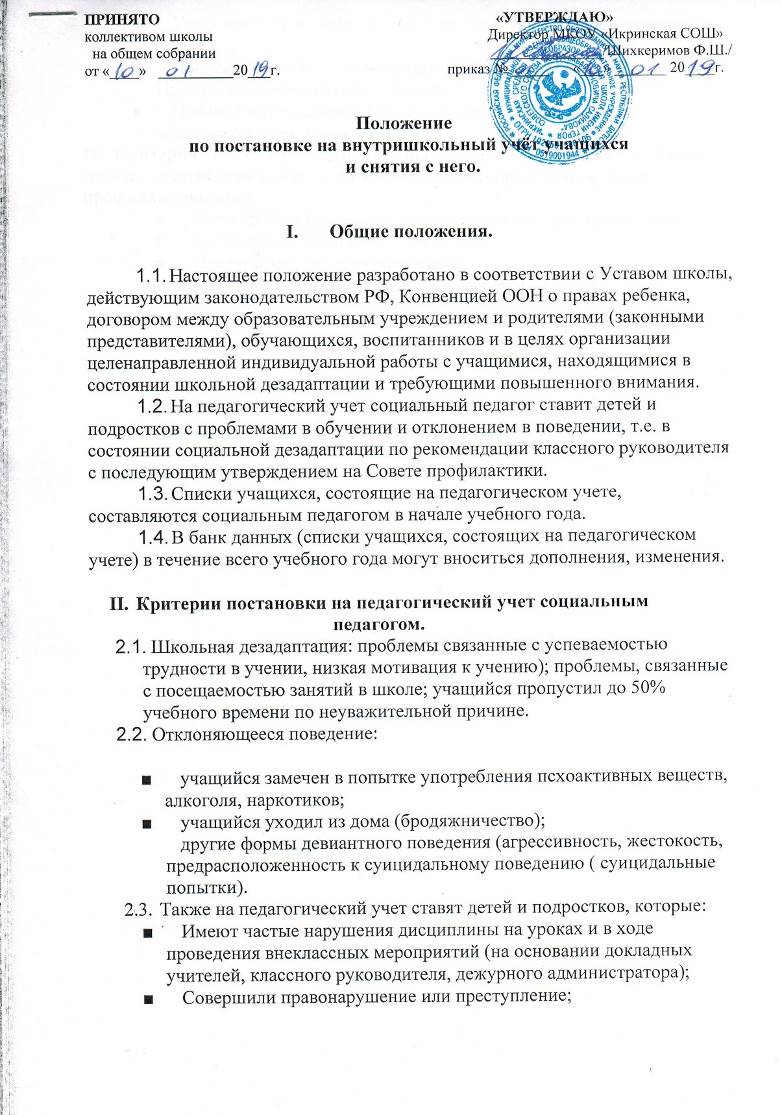 Имеют частые нарушения дисциплины на уроках и в ходе проведения внеклассных мероприятий (на основании докладных учителей, классного руководителя, дежурного администратора);Совершили правонарушение или преступление;Унижают человеческое достоинство участников образовательного процесса;Допускают грубые или неоднократные нарушения Устава школы, Правил поведения учащихся школы;Неоднократно совершил мелкое хулиганство во время образовательного процесса.III. Критерии снятия с учета социальным педагогом в течение учебного года по ходатайству классного руководителя, по решению Совета профилактики при:Безукоризненном выполнении внутришкольного распорядка;Выполнении Правил для учащихся;Ведении здорового образа жизни;Отсутствии регистрации правонарушений в ОППН.